Class of 2017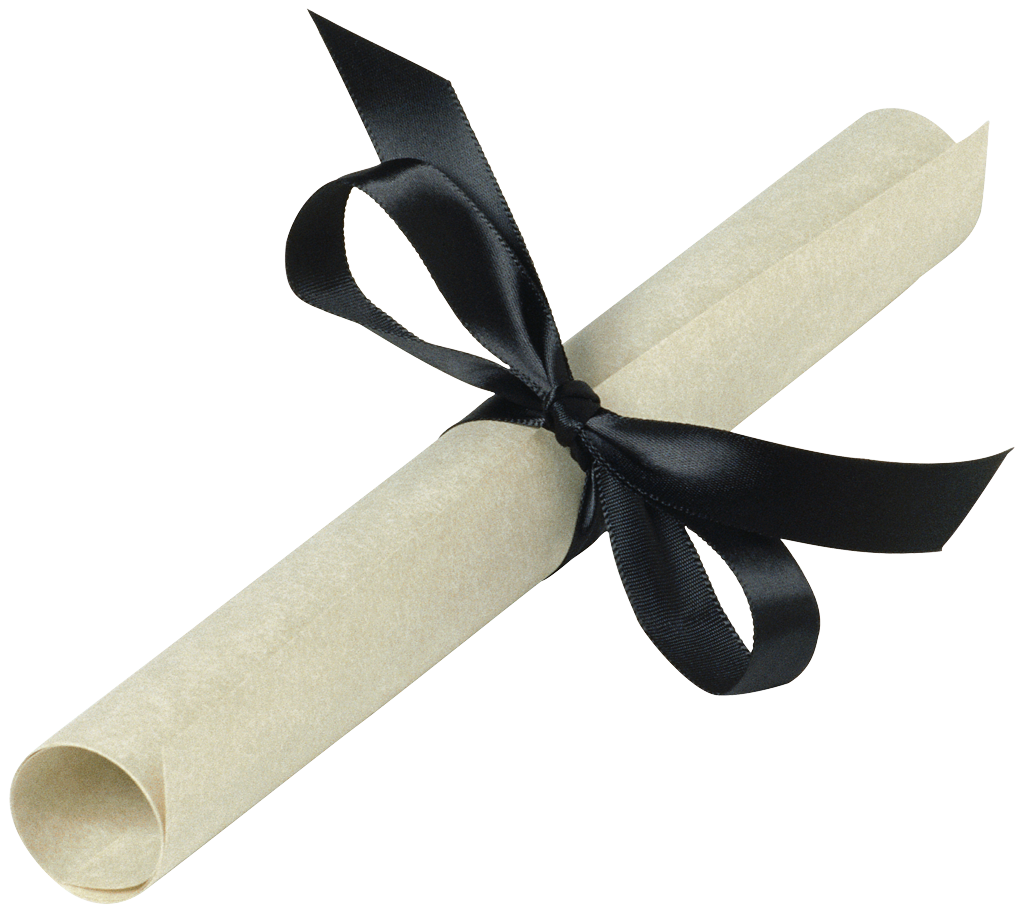 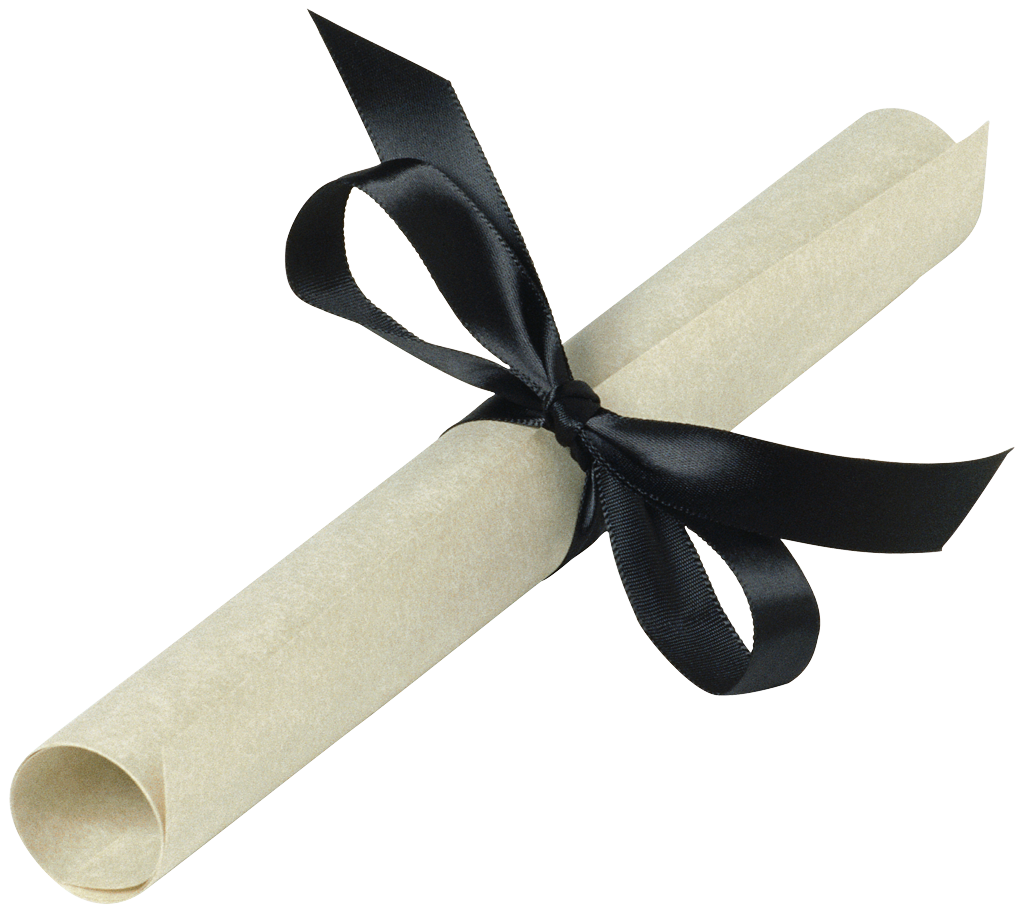 Attention Senior Parents, Guardians, Family, and Friends: Continuing with tradition, we are giving relatives, friends, and teachers of our 2017 graduates an extra opportunity to honor our students.Parents, grandparents, aunt, uncles, cousins, teachers, clergy and friends may send your senior students a special note of congratulations on his or her upcoming graduation. We will carefully keep these cards and notes for each student and distribute them to the seniors during their senior breakfast. Every student will receive a large BLUE ENVELOPE containing these messages of well wishes. The notes and cards will be kept confidential until they are given to the students.What a great way to express your warm thoughts to individual members of the 2017 Senior Class! Please send letters and or cards to:STUDENTS FULL NAMENewsome High School PTSA- Blue Letter Envelopes16550 FishHawk Blvd.Lithia, Fl 33547Let’s show the Class of 2017 that they are indeed special and the we acknowledge their achievments over the last twelve years.Sincerely,Liz Hallman, Chair PTSA Blue Letter Envelope – eshallman@verizon.netJim Govreau, Senior Class Sponsor- Jim.Govreau@sdhc.k12.fl.us 